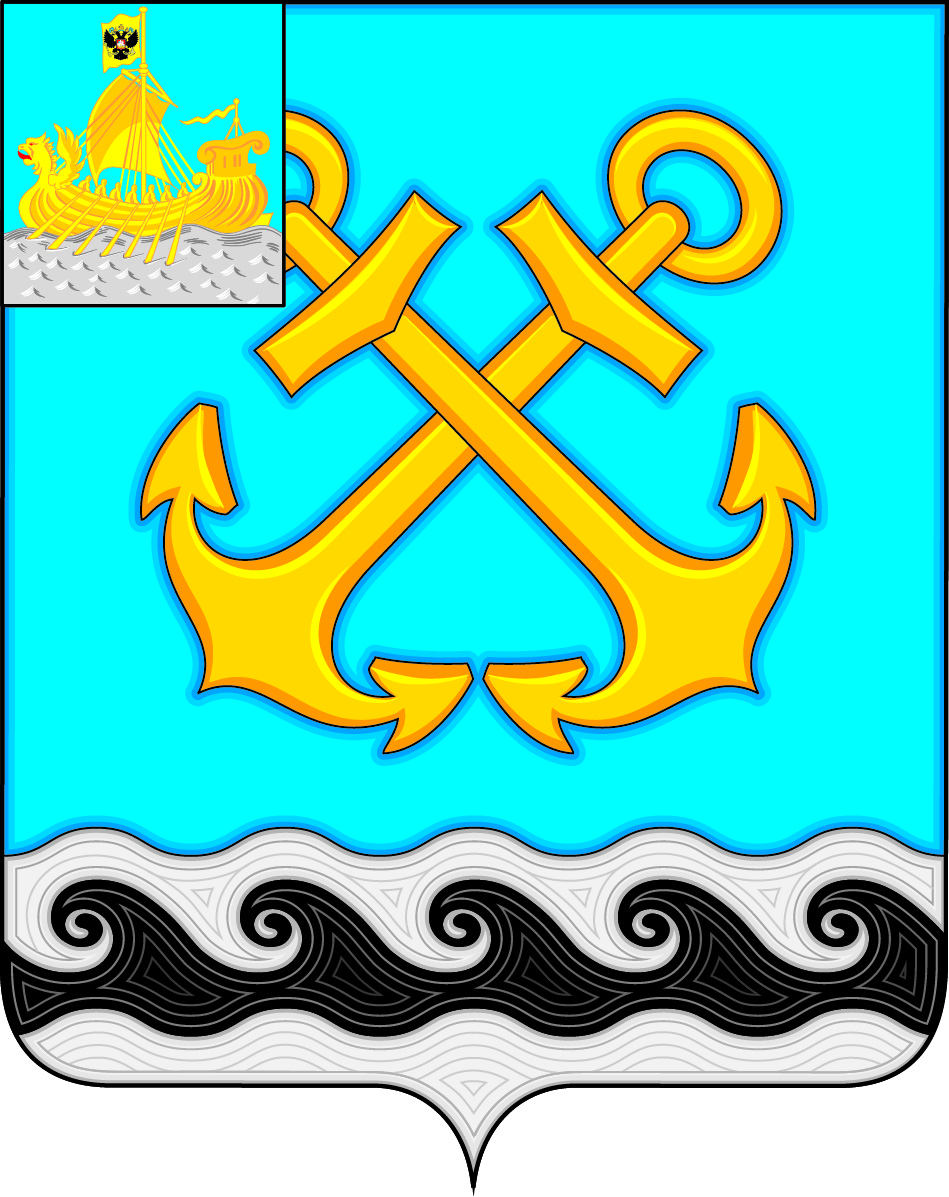 АДМИНИСТРАЦИЯ ЧЕРНОПЕНСКОГО СЕЛЬСКОГО ПОСЕЛЕНИЯКОСТРОМСКОГО МУНИЦИПАЛЬНОГО РАЙОНАКОСТРОМСКОЙ ОБЛАСТИ П О С Т А Н О В Л Е Н И Е18 декабря 2019 года №  122                                                                 п.Сухоногово      Руководствуясь Федеральным законом  от 06.10.2003 г.  № 131-ФЗ «Об общих принципах организации местного самоуправления в Российской Федерации»,  в целях повышения уровня пожарной  безопасности, предотвращения пожаров и недопущения несчастных случаев в период проведения Новогодних и Рождественских  праздников 2019-2020 годов на территории Чернопенского сельского поселения Костромского муниципального района Костромской области,            администрация ПОСТАНОВЛЯЕТ:    1.  Запретить применение пиротехнических средств при проведении праздничных мероприятий в закрытых помещениях.   2.   Определить места (открытые площадки) для использования пиротехнических изделий в населенных пунктах Чернопенского сельского поселения с учетом безопасного расстояния до зданий и зрителей:     3.  Настоящее постановление вступает в силу со дня подписания,  подлежит опубликованию в информационном бюллетене «Чернопенский вестник», размещению на официальном сайте Чернопенского сельского поселения в сети «Интернет».Глава Чернопенского сельского поселения      		                                                        Е.Н. ЗубоваОб обеспечении пожарной безопасности в период проведения Новогодних и Рождественских праздников на территории Чернопенского сельского поселения Костромского муниципального района Костромской области№ п/пНаименование населённогопунктаМесто для использования пиротехнических изделий Вместимость площадок (человек)1д.Авдотьино на въезде в деревню: поле в 100 м на юг от д. № 1а502д.Асташево берег р. Волга503д.Бычихане предусмотреноотсутствие проживающих4д.Гороженицане предусмотреноотсутствие проживающих5д.Карпово на въезде в деревню: поле в 50 м на юго-восток от д. № 1 156д.Качалово на въезде в деревню107д.Качалкана берегу залива, в 100 м на север от д. № 9108д.Козлищевона въезде в деревню, у пруда59д.Коростелёво у пожарного пруда, в 70 м на юго-запад от д. № 16510д.Кузьминка на въезде в деревню: в 50 м  на юг от д. № 1 ул. Деревенской5011д.Лунёвополе в 50 м  на север от здания бывшего магазина5012д.Лыщёвополе, на въезде в деревню2013д.Наумово на въезде в деревню с южной стороны1014д.Панинона въезде в деревню: поле в 100 м на север1015д.Пахомьевона въезде в деревню2516д.Погорелка на въезде в деревню: в 100 м на юг от д. №1517д.Свотиновополе, на въезде в деревню1018д.Сулятинополе, на въезде в деревню5019д. Сухоноговополе, на въезде в деревню (справа)520п.Сухоноговостадион п. Сухоногово по пер. Волжский (за школой)10021д.Сущёвона въезде в деревню1022д.Тимонино на въезде в деревню1023д.Фатьянка на въезде в деревню1024с.Чернопенье поле на восток от д. № 17 ул. 1 Мая в 100 м10025д.Юрьевкане предусмотреноотсутствие проживающих